Publicado en Madrid el 14/06/2017 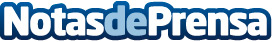 Vipnet360 será responsable de la estrategia de marketing digital de Huawei Consumo EspañaVipnet360 desarrollará la estrategia de márketing digital de Huawei durante los próximos años bajo el objetivo de consolidación como la marca de smartphones líder en el mercado español. Datos de contacto:Joaquín Nájera917994549Nota de prensa publicada en: https://www.notasdeprensa.es/vipnet360-sera-responsable-de-la-estrategia-de_1 Categorias: Comunicación Marketing E-Commerce http://www.notasdeprensa.es